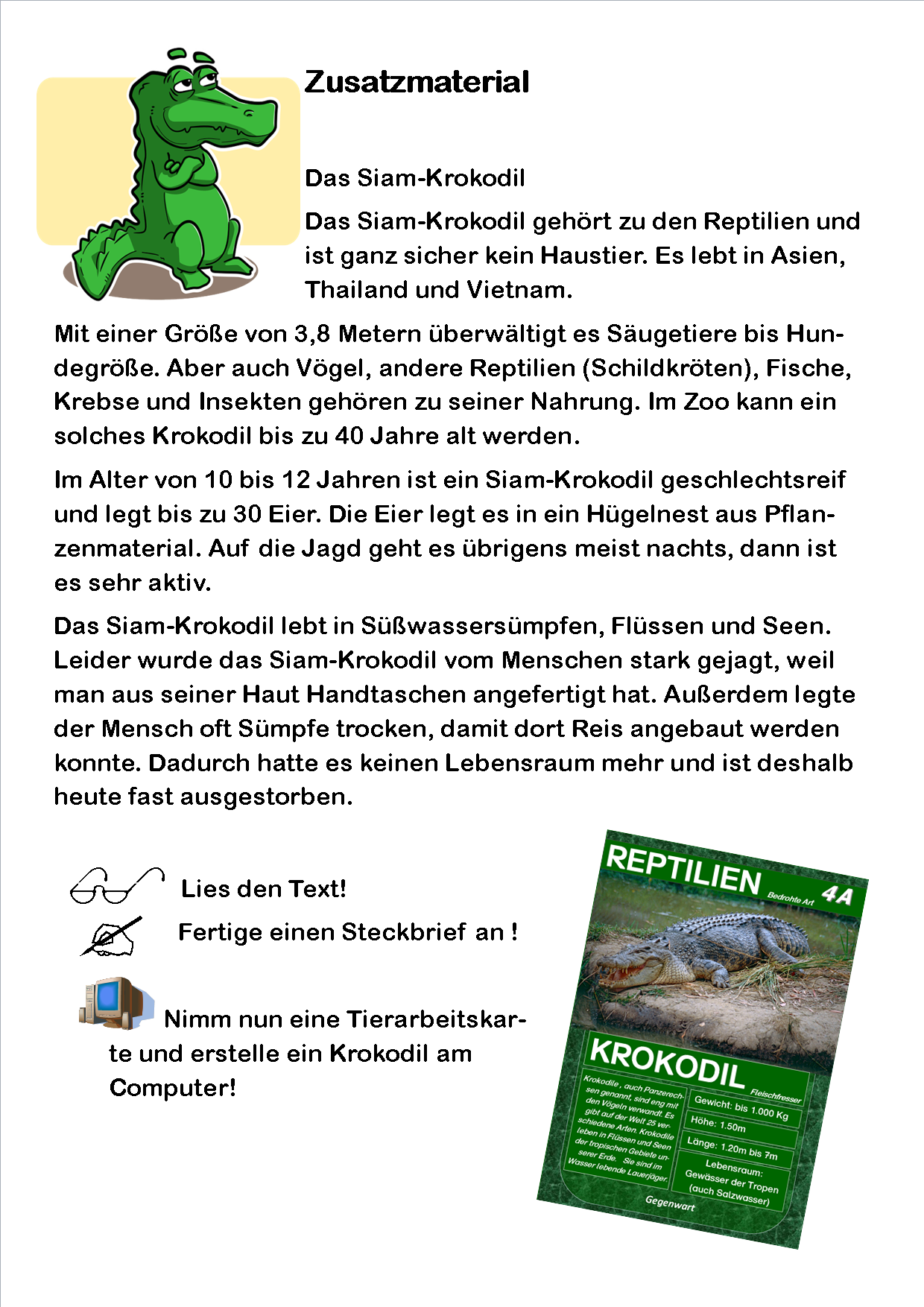 Abbildung : Arbeitsauftrag "Steckbrieferstellung". Lesen - Steckbrief verfassen - digitales Krokodil erstellen. So einfach geht das !